Unit 1 Lesson 10 Cumulative Practice ProblemsHere is the design for the flag of Trinidad and Tobago.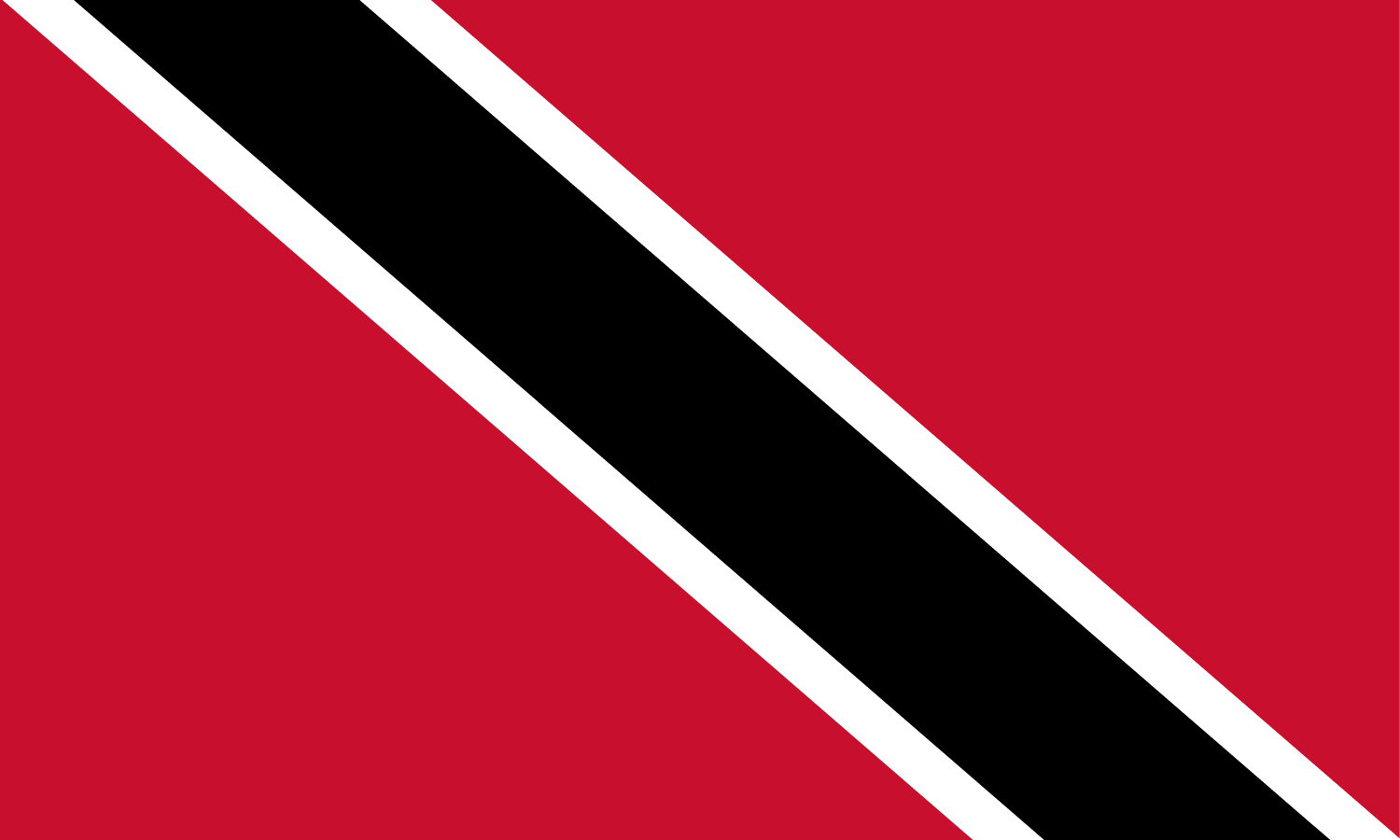 Describe a sequence of translations, rotations, and reflections that take the lower left triangle to the upper right triangle.Here is a picture of an older version of the flag of Great Britain. There is a rigid transformation that takes Triangle 1 to Triangle 2, another that takes Triangle 1 to Triangle 3, and another that takes Triangle 1 to Triangle 4.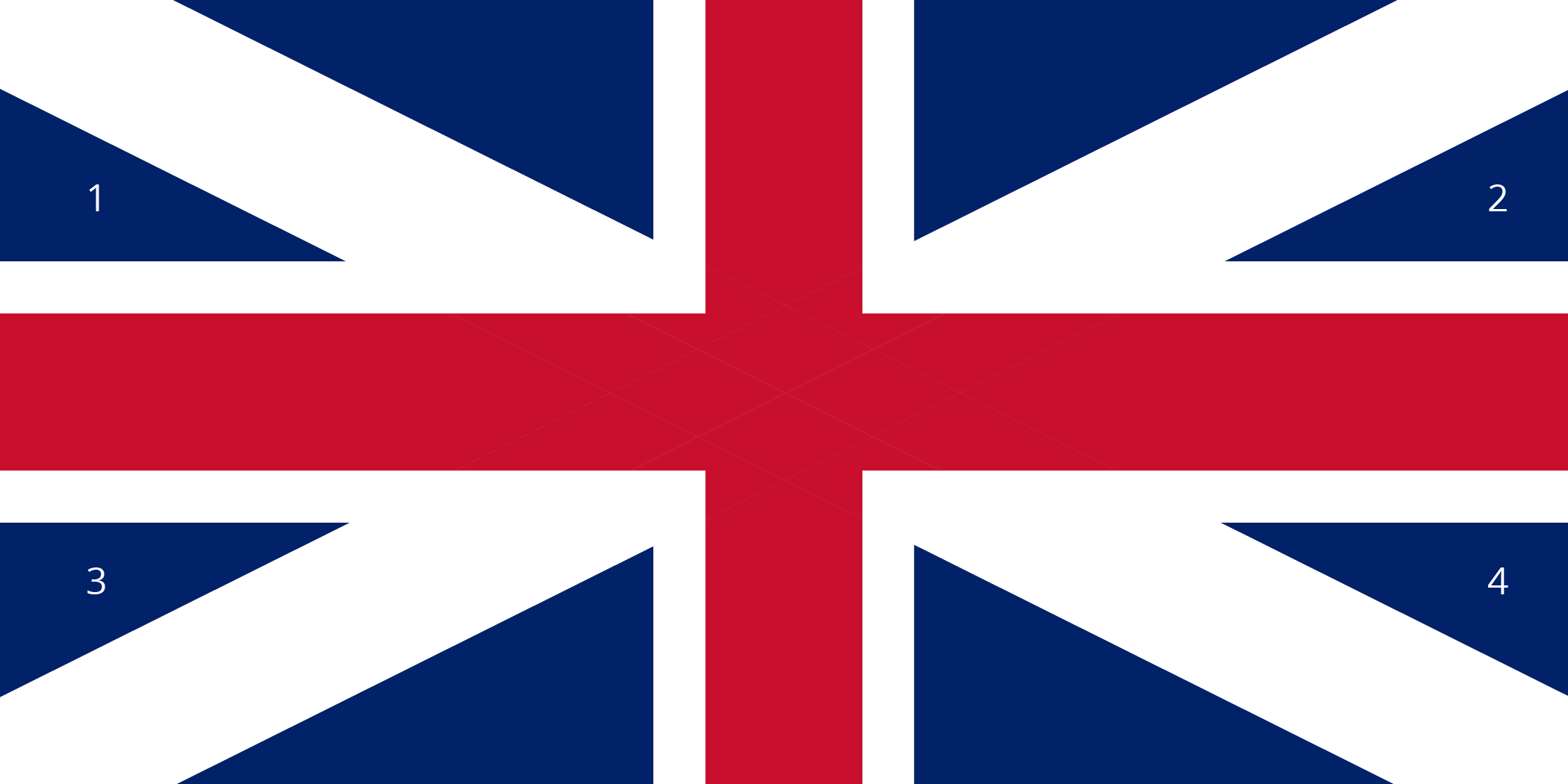 Measure the lengths of the sides in Triangles 1 and 2. What do you notice?What are the side lengths of Triangle 3? Explain how you know.Do all eight triangles in the flag have the same area? Explain how you know.Which of the lines in the picture is parallel to line ? Explain how you know.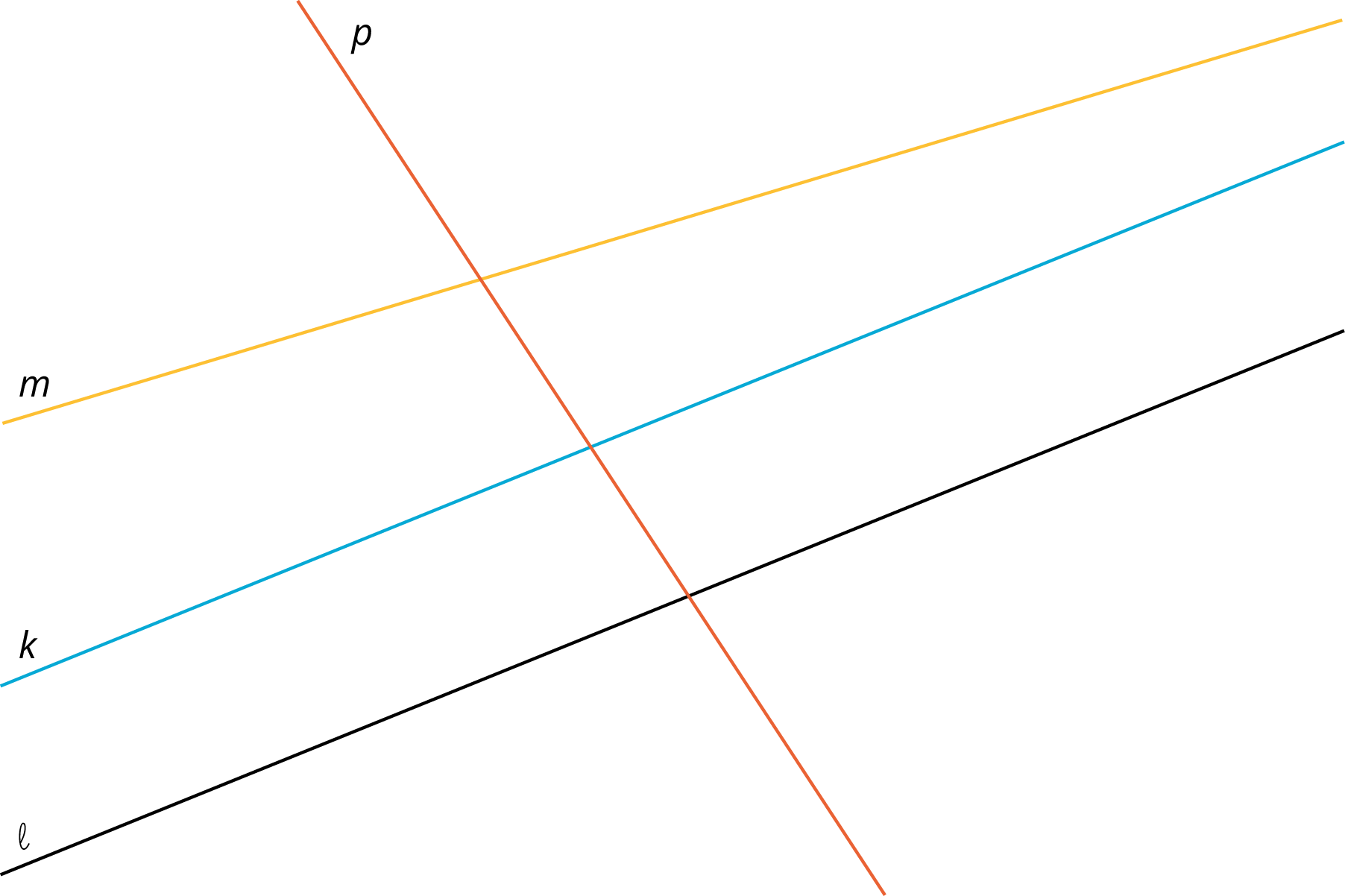 Explain how to translate, rotate or reflect line  to obtain line .Explain how to translate, rotate or reflect line  to obtain line .(From Unit 1, Lesson 9.)Point  has coordinates . After a translation 4 units left, a reflection across the -axis, and a translation 2 units down, what are the coordinates of the image?(From Unit 1, Lesson 6.)Here is triangle :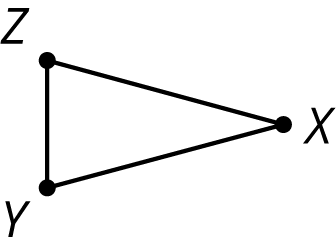 Draw these three rotations of triangle  together.Rotate triangle  90 degrees clockwise around .Rotate triangle  180 degrees around .Rotate triangle  270 degrees clockwise around .(From Unit 1, Lesson 8.)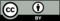 © CC BY Open Up Resources. Adaptations CC BY IM.